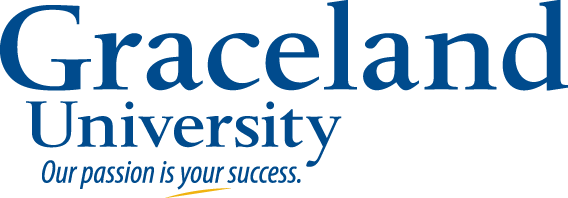 2014-2015Bachelor of Arts (B.A.) in:Business AdministrationBachelor of Arts (B.A.) in:Business AdministrationGraceland is the site of the endowed The Sandage Center for the Study of Free Enterprise and Entrepreneurship (SCSFEE) and the nationally successful Students in Free Enterprise (SIFE) program.  Scholarships are available annually for students who demonstrate the entrepreneurial spirit.Graceland is the site of the endowed The Sandage Center for the Study of Free Enterprise and Entrepreneurship (SCSFEE) and the nationally successful Students in Free Enterprise (SIFE) program.  Scholarships are available annually for students who demonstrate the entrepreneurial spirit.Graceland is the site of the endowed The Sandage Center for the Study of Free Enterprise and Entrepreneurship (SCSFEE) and the nationally successful Students in Free Enterprise (SIFE) program.  Scholarships are available annually for students who demonstrate the entrepreneurial spirit.Graceland is the site of the endowed The Sandage Center for the Study of Free Enterprise and Entrepreneurship (SCSFEE) and the nationally successful Students in Free Enterprise (SIFE) program.  Scholarships are available annually for students who demonstrate the entrepreneurial spirit.Graceland is the site of the endowed The Sandage Center for the Study of Free Enterprise and Entrepreneurship (SCSFEE) and the nationally successful Students in Free Enterprise (SIFE) program.  Scholarships are available annually for students who demonstrate the entrepreneurial spirit.Graceland is the site of the endowed The Sandage Center for the Study of Free Enterprise and Entrepreneurship (SCSFEE) and the nationally successful Students in Free Enterprise (SIFE) program.  Scholarships are available annually for students who demonstrate the entrepreneurial spirit.Graceland is the site of the endowed The Sandage Center for the Study of Free Enterprise and Entrepreneurship (SCSFEE) and the nationally successful Students in Free Enterprise (SIFE) program.  Scholarships are available annually for students who demonstrate the entrepreneurial spirit.Courses in BOLD are required by this majorCourses in regular type are to fulfill general education requirements and DO NOT have to be taken the specific semester stated.Courses in ITALIC are strongly recommendedALSO REQUIRED FOR GRADUATION124 credit hours2 Winter Terms39 Upper division credits2.00 GPACompletion of all major & gen ed requirementsBachelor of Arts (B.A.) in:Business AdministrationBachelor of Arts (B.A.) in:Business AdministrationGraceland is the site of the endowed The Sandage Center for the Study of Free Enterprise and Entrepreneurship (SCSFEE) and the nationally successful Students in Free Enterprise (SIFE) program.  Scholarships are available annually for students who demonstrate the entrepreneurial spirit.Graceland is the site of the endowed The Sandage Center for the Study of Free Enterprise and Entrepreneurship (SCSFEE) and the nationally successful Students in Free Enterprise (SIFE) program.  Scholarships are available annually for students who demonstrate the entrepreneurial spirit.Graceland is the site of the endowed The Sandage Center for the Study of Free Enterprise and Entrepreneurship (SCSFEE) and the nationally successful Students in Free Enterprise (SIFE) program.  Scholarships are available annually for students who demonstrate the entrepreneurial spirit.Graceland is the site of the endowed The Sandage Center for the Study of Free Enterprise and Entrepreneurship (SCSFEE) and the nationally successful Students in Free Enterprise (SIFE) program.  Scholarships are available annually for students who demonstrate the entrepreneurial spirit.Graceland is the site of the endowed The Sandage Center for the Study of Free Enterprise and Entrepreneurship (SCSFEE) and the nationally successful Students in Free Enterprise (SIFE) program.  Scholarships are available annually for students who demonstrate the entrepreneurial spirit.Graceland is the site of the endowed The Sandage Center for the Study of Free Enterprise and Entrepreneurship (SCSFEE) and the nationally successful Students in Free Enterprise (SIFE) program.  Scholarships are available annually for students who demonstrate the entrepreneurial spirit.Graceland is the site of the endowed The Sandage Center for the Study of Free Enterprise and Entrepreneurship (SCSFEE) and the nationally successful Students in Free Enterprise (SIFE) program.  Scholarships are available annually for students who demonstrate the entrepreneurial spirit.Courses in BOLD are required by this majorCourses in regular type are to fulfill general education requirements and DO NOT have to be taken the specific semester stated.Courses in ITALIC are strongly recommendedALSO REQUIRED FOR GRADUATION124 credit hours2 Winter Terms39 Upper division credits2.00 GPACompletion of all major & gen ed requirementsFirst Year Fall(consider a WT)GE GoalGE GoalSem HoursDate MetFirst Year SpringGE GoalSem HoursDate MetCourses in BOLD are required by this majorCourses in regular type are to fulfill general education requirements and DO NOT have to be taken the specific semester stated.Courses in ITALIC are strongly recommendedALSO REQUIRED FOR GRADUATION124 credit hours2 Winter Terms39 Upper division credits2.00 GPACompletion of all major & gen ed requirementsECON1300 Macroeconomics1c1c3ECON1320 Microeconomics1d3Courses in BOLD are required by this majorCourses in regular type are to fulfill general education requirements and DO NOT have to be taken the specific semester stated.Courses in ITALIC are strongly recommendedALSO REQUIRED FOR GRADUATION124 credit hours2 Winter Terms39 Upper division credits2.00 GPACompletion of all major & gen ed requirementsMathematics3a3a3BUAD1420 Math for Dec. Making (if not taking Calculus I)3Courses in BOLD are required by this majorCourses in regular type are to fulfill general education requirements and DO NOT have to be taken the specific semester stated.Courses in ITALIC are strongly recommendedALSO REQUIRED FOR GRADUATION124 credit hours2 Winter Terms39 Upper division credits2.00 GPACompletion of all major & gen ed requirementsMathematics3a3a3MATH1380 Intro to Statistics3a3Courses in BOLD are required by this majorCourses in regular type are to fulfill general education requirements and DO NOT have to be taken the specific semester stated.Courses in ITALIC are strongly recommendedALSO REQUIRED FOR GRADUATION124 credit hours2 Winter Terms39 Upper division credits2.00 GPACompletion of all major & gen ed requirementsENGL1410 Modern Rhetoric ORENGL1440 English Honors3c3c3Speech Communication3b3Courses in BOLD are required by this majorCourses in regular type are to fulfill general education requirements and DO NOT have to be taken the specific semester stated.Courses in ITALIC are strongly recommendedALSO REQUIRED FOR GRADUATION124 credit hours2 Winter Terms39 Upper division credits2.00 GPACompletion of all major & gen ed requirementsNatural Science      1a1a3HLTH1300 Lifetime Health/Fitness Lab3f2Courses in BOLD are required by this majorCourses in regular type are to fulfill general education requirements and DO NOT have to be taken the specific semester stated.Courses in ITALIC are strongly recommendedALSO REQUIRED FOR GRADUATION124 credit hours2 Winter Terms39 Upper division credits2.00 GPACompletion of all major & gen ed requirementsINTD1100 Critical Thinking in Arts & Sciences*3PE Activity      3f1Courses in BOLD are required by this majorCourses in regular type are to fulfill general education requirements and DO NOT have to be taken the specific semester stated.Courses in ITALIC are strongly recommendedALSO REQUIRED FOR GRADUATION124 credit hours2 Winter Terms39 Upper division credits2.00 GPACompletion of all major & gen ed requirementsINTD1100 Critical Thinking in Arts & Sciences*3Courses in BOLD are required by this majorCourses in regular type are to fulfill general education requirements and DO NOT have to be taken the specific semester stated.Courses in ITALIC are strongly recommendedALSO REQUIRED FOR GRADUATION124 credit hours2 Winter Terms39 Upper division credits2.00 GPACompletion of all major & gen ed requirementsCourses in BOLD are required by this majorCourses in regular type are to fulfill general education requirements and DO NOT have to be taken the specific semester stated.Courses in ITALIC are strongly recommendedALSO REQUIRED FOR GRADUATION124 credit hours2 Winter Terms39 Upper division credits2.00 GPACompletion of all major & gen ed requirementsTotal Hours15Total Hours15Courses in BOLD are required by this majorCourses in regular type are to fulfill general education requirements and DO NOT have to be taken the specific semester stated.Courses in ITALIC are strongly recommendedALSO REQUIRED FOR GRADUATION124 credit hours2 Winter Terms39 Upper division credits2.00 GPACompletion of all major & gen ed requirementsNotes:      Notes:      Notes:      Notes:      Notes:      Notes:      Notes:      Notes:      Notes:      Courses in BOLD are required by this majorCourses in regular type are to fulfill general education requirements and DO NOT have to be taken the specific semester stated.Courses in ITALIC are strongly recommendedALSO REQUIRED FOR GRADUATION124 credit hours2 Winter Terms39 Upper division credits2.00 GPACompletion of all major & gen ed requirementsSecond Year Fall(consider a WT)GE GoalGE GoalSemHoursDate MetSecond Year SpringGE GoalSem HoursDate MetCourses in BOLD are required by this majorCourses in regular type are to fulfill general education requirements and DO NOT have to be taken the specific semester stated.Courses in ITALIC are strongly recommendedALSO REQUIRED FOR GRADUATION124 credit hours2 Winter Terms39 Upper division credits2.00 GPACompletion of all major & gen ed requirementsACCT2310 Financial Acct3ACCT2320 Managerial Accounting3Courses in BOLD are required by this majorCourses in regular type are to fulfill general education requirements and DO NOT have to be taken the specific semester stated.Courses in ITALIC are strongly recommendedALSO REQUIRED FOR GRADUATION124 credit hours2 Winter Terms39 Upper division credits2.00 GPACompletion of all major & gen ed requirementsCSIT1020 Word/Power Pt (1st qtr)***1History/Political Science      1b3Courses in BOLD are required by this majorCourses in regular type are to fulfill general education requirements and DO NOT have to be taken the specific semester stated.Courses in ITALIC are strongly recommendedALSO REQUIRED FOR GRADUATION124 credit hours2 Winter Terms39 Upper division credits2.00 GPACompletion of all major & gen ed requirementsCSIT1030 Excel (2nd Qtr)***1Humanities      2b3Courses in BOLD are required by this majorCourses in regular type are to fulfill general education requirements and DO NOT have to be taken the specific semester stated.Courses in ITALIC are strongly recommendedALSO REQUIRED FOR GRADUATION124 credit hours2 Winter Terms39 Upper division credits2.00 GPACompletion of all major & gen ed requirementsCSIT1040 Access (2nd Qtr)***1Elective      3Courses in BOLD are required by this majorCourses in regular type are to fulfill general education requirements and DO NOT have to be taken the specific semester stated.Courses in ITALIC are strongly recommendedALSO REQUIRED FOR GRADUATION124 credit hours2 Winter Terms39 Upper division credits2.00 GPACompletion of all major & gen ed requirementsElective     3Elective      3Courses in BOLD are required by this majorCourses in regular type are to fulfill general education requirements and DO NOT have to be taken the specific semester stated.Courses in ITALIC are strongly recommendedALSO REQUIRED FOR GRADUATION124 credit hours2 Winter Terms39 Upper division credits2.00 GPACompletion of all major & gen ed requirementsArts      2a2a3Courses in BOLD are required by this majorCourses in regular type are to fulfill general education requirements and DO NOT have to be taken the specific semester stated.Courses in ITALIC are strongly recommendedALSO REQUIRED FOR GRADUATION124 credit hours2 Winter Terms39 Upper division credits2.00 GPACompletion of all major & gen ed requirementsHuman Diversity443Courses in BOLD are required by this majorCourses in regular type are to fulfill general education requirements and DO NOT have to be taken the specific semester stated.Courses in ITALIC are strongly recommendedALSO REQUIRED FOR GRADUATION124 credit hours2 Winter Terms39 Upper division credits2.00 GPACompletion of all major & gen ed requirementsTotal Hours15Total Hours15Courses in BOLD are required by this majorCourses in regular type are to fulfill general education requirements and DO NOT have to be taken the specific semester stated.Courses in ITALIC are strongly recommendedALSO REQUIRED FOR GRADUATION124 credit hours2 Winter Terms39 Upper division credits2.00 GPACompletion of all major & gen ed requirementsNotes:      	Notes:      	Notes:      	Notes:      	Notes:      	Notes:      	Notes:      	Notes:      	Notes:      	Courses in BOLD are required by this majorCourses in regular type are to fulfill general education requirements and DO NOT have to be taken the specific semester stated.Courses in ITALIC are strongly recommendedALSO REQUIRED FOR GRADUATION124 credit hours2 Winter Terms39 Upper division credits2.00 GPACompletion of all major & gen ed requirementsThird Year Fall(check your degree audit!)GE GoalGE GoalSemHoursDate MetThird Year SpringGE GoalSem HoursDate Met* See Catalog for specific information+denotes courses offered only every other yearBUAD3330 Prin. of Marketing3BUAD3340 Business Law3* See Catalog for specific information+denotes courses offered only every other yearBUAD3320 Prin. Of Management3CSIT3500 Management of Info Syst.3* See Catalog for specific information+denotes courses offered only every other yearENGL3XXX Advanced Comp.      3d3d3BUAD3380 Prin. of Bus Finance3* See Catalog for specific information+denotes courses offered only every other yearElective      3Ethics/Values      3e3* See Catalog for specific information+denotes courses offered only every other yearElective      3Elective      3* See Catalog for specific information+denotes courses offered only every other yearTotal Hours15Total Hours15Notes:      Notes:      Notes:      Notes:      Notes:      Notes:      Notes:      Notes:      Notes:      Notes:      Notes:      Notes:      Notes:      Notes:      Notes:      Notes:      Notes:      Notes:      Fourth Year Fall(apply for graduation!)GE GoalGE GoalSemHoursDate MetFourth Year SpringGE GoalSem HoursDate MetBusiness Elective      3BUAD4200 Seminar in Bus. Policy3Elective      3Business Elective      3Elective      3Elective      3Elective      3Elective      3Elective      3Elective     3Total Hours15Total Hours15Notes:      Notes:      Notes:      Notes:      Notes:      Notes:      Notes:      Notes:      Notes:      Updated:2/17/2014Notes:      Notes:      Notes:      Notes:      Notes:      Notes:      Notes:      Notes:      Notes:      Updated:2/17/2014* It is strongly recommended that Accounting and Business majors choose one of the following for their gen ed. Math requirement: MATH1280 College Algebra, MATH1330 Elementary Functions, MATH1350 Discrete Math, MATH1510 Calculus I**  Graduation requirement for all first time freshmen***CSIT1010 can be taken in replacement of DISCLAIMER:  These plans are to be used as guides only and are subject to changes in curriculum requirements. Refer to your  Graceland Catalog for complete and accurate information. Some courses listed on the plans may have prerequisites that have not been stated. The student has the ultimate responsibility for scheduling and meeting the graduation requirements.* It is strongly recommended that Accounting and Business majors choose one of the following for their gen ed. Math requirement: MATH1280 College Algebra, MATH1330 Elementary Functions, MATH1350 Discrete Math, MATH1510 Calculus I**  Graduation requirement for all first time freshmen***CSIT1010 can be taken in replacement of DISCLAIMER:  These plans are to be used as guides only and are subject to changes in curriculum requirements. Refer to your  Graceland Catalog for complete and accurate information. Some courses listed on the plans may have prerequisites that have not been stated. The student has the ultimate responsibility for scheduling and meeting the graduation requirements.* It is strongly recommended that Accounting and Business majors choose one of the following for their gen ed. Math requirement: MATH1280 College Algebra, MATH1330 Elementary Functions, MATH1350 Discrete Math, MATH1510 Calculus I**  Graduation requirement for all first time freshmen***CSIT1010 can be taken in replacement of DISCLAIMER:  These plans are to be used as guides only and are subject to changes in curriculum requirements. Refer to your  Graceland Catalog for complete and accurate information. Some courses listed on the plans may have prerequisites that have not been stated. The student has the ultimate responsibility for scheduling and meeting the graduation requirements.* It is strongly recommended that Accounting and Business majors choose one of the following for their gen ed. Math requirement: MATH1280 College Algebra, MATH1330 Elementary Functions, MATH1350 Discrete Math, MATH1510 Calculus I**  Graduation requirement for all first time freshmen***CSIT1010 can be taken in replacement of DISCLAIMER:  These plans are to be used as guides only and are subject to changes in curriculum requirements. Refer to your  Graceland Catalog for complete and accurate information. Some courses listed on the plans may have prerequisites that have not been stated. The student has the ultimate responsibility for scheduling and meeting the graduation requirements.* It is strongly recommended that Accounting and Business majors choose one of the following for their gen ed. Math requirement: MATH1280 College Algebra, MATH1330 Elementary Functions, MATH1350 Discrete Math, MATH1510 Calculus I**  Graduation requirement for all first time freshmen***CSIT1010 can be taken in replacement of DISCLAIMER:  These plans are to be used as guides only and are subject to changes in curriculum requirements. Refer to your  Graceland Catalog for complete and accurate information. Some courses listed on the plans may have prerequisites that have not been stated. The student has the ultimate responsibility for scheduling and meeting the graduation requirements.* It is strongly recommended that Accounting and Business majors choose one of the following for their gen ed. Math requirement: MATH1280 College Algebra, MATH1330 Elementary Functions, MATH1350 Discrete Math, MATH1510 Calculus I**  Graduation requirement for all first time freshmen***CSIT1010 can be taken in replacement of DISCLAIMER:  These plans are to be used as guides only and are subject to changes in curriculum requirements. Refer to your  Graceland Catalog for complete and accurate information. Some courses listed on the plans may have prerequisites that have not been stated. The student has the ultimate responsibility for scheduling and meeting the graduation requirements.* It is strongly recommended that Accounting and Business majors choose one of the following for their gen ed. Math requirement: MATH1280 College Algebra, MATH1330 Elementary Functions, MATH1350 Discrete Math, MATH1510 Calculus I**  Graduation requirement for all first time freshmen***CSIT1010 can be taken in replacement of DISCLAIMER:  These plans are to be used as guides only and are subject to changes in curriculum requirements. Refer to your  Graceland Catalog for complete and accurate information. Some courses listed on the plans may have prerequisites that have not been stated. The student has the ultimate responsibility for scheduling and meeting the graduation requirements.* It is strongly recommended that Accounting and Business majors choose one of the following for their gen ed. Math requirement: MATH1280 College Algebra, MATH1330 Elementary Functions, MATH1350 Discrete Math, MATH1510 Calculus I**  Graduation requirement for all first time freshmen***CSIT1010 can be taken in replacement of DISCLAIMER:  These plans are to be used as guides only and are subject to changes in curriculum requirements. Refer to your  Graceland Catalog for complete and accurate information. Some courses listed on the plans may have prerequisites that have not been stated. The student has the ultimate responsibility for scheduling and meeting the graduation requirements.* It is strongly recommended that Accounting and Business majors choose one of the following for their gen ed. Math requirement: MATH1280 College Algebra, MATH1330 Elementary Functions, MATH1350 Discrete Math, MATH1510 Calculus I**  Graduation requirement for all first time freshmen***CSIT1010 can be taken in replacement of DISCLAIMER:  These plans are to be used as guides only and are subject to changes in curriculum requirements. Refer to your  Graceland Catalog for complete and accurate information. Some courses listed on the plans may have prerequisites that have not been stated. The student has the ultimate responsibility for scheduling and meeting the graduation requirements.Name:      ID:     * It is strongly recommended that Accounting and Business majors choose one of the following for their gen ed. Math requirement: MATH1280 College Algebra, MATH1330 Elementary Functions, MATH1350 Discrete Math, MATH1510 Calculus I**  Graduation requirement for all first time freshmen***CSIT1010 can be taken in replacement of DISCLAIMER:  These plans are to be used as guides only and are subject to changes in curriculum requirements. Refer to your  Graceland Catalog for complete and accurate information. Some courses listed on the plans may have prerequisites that have not been stated. The student has the ultimate responsibility for scheduling and meeting the graduation requirements.* It is strongly recommended that Accounting and Business majors choose one of the following for their gen ed. Math requirement: MATH1280 College Algebra, MATH1330 Elementary Functions, MATH1350 Discrete Math, MATH1510 Calculus I**  Graduation requirement for all first time freshmen***CSIT1010 can be taken in replacement of DISCLAIMER:  These plans are to be used as guides only and are subject to changes in curriculum requirements. Refer to your  Graceland Catalog for complete and accurate information. Some courses listed on the plans may have prerequisites that have not been stated. The student has the ultimate responsibility for scheduling and meeting the graduation requirements.* It is strongly recommended that Accounting and Business majors choose one of the following for their gen ed. Math requirement: MATH1280 College Algebra, MATH1330 Elementary Functions, MATH1350 Discrete Math, MATH1510 Calculus I**  Graduation requirement for all first time freshmen***CSIT1010 can be taken in replacement of DISCLAIMER:  These plans are to be used as guides only and are subject to changes in curriculum requirements. Refer to your  Graceland Catalog for complete and accurate information. Some courses listed on the plans may have prerequisites that have not been stated. The student has the ultimate responsibility for scheduling and meeting the graduation requirements.* It is strongly recommended that Accounting and Business majors choose one of the following for their gen ed. Math requirement: MATH1280 College Algebra, MATH1330 Elementary Functions, MATH1350 Discrete Math, MATH1510 Calculus I**  Graduation requirement for all first time freshmen***CSIT1010 can be taken in replacement of DISCLAIMER:  These plans are to be used as guides only and are subject to changes in curriculum requirements. Refer to your  Graceland Catalog for complete and accurate information. Some courses listed on the plans may have prerequisites that have not been stated. The student has the ultimate responsibility for scheduling and meeting the graduation requirements.* It is strongly recommended that Accounting and Business majors choose one of the following for their gen ed. Math requirement: MATH1280 College Algebra, MATH1330 Elementary Functions, MATH1350 Discrete Math, MATH1510 Calculus I**  Graduation requirement for all first time freshmen***CSIT1010 can be taken in replacement of DISCLAIMER:  These plans are to be used as guides only and are subject to changes in curriculum requirements. Refer to your  Graceland Catalog for complete and accurate information. Some courses listed on the plans may have prerequisites that have not been stated. The student has the ultimate responsibility for scheduling and meeting the graduation requirements.* It is strongly recommended that Accounting and Business majors choose one of the following for their gen ed. Math requirement: MATH1280 College Algebra, MATH1330 Elementary Functions, MATH1350 Discrete Math, MATH1510 Calculus I**  Graduation requirement for all first time freshmen***CSIT1010 can be taken in replacement of DISCLAIMER:  These plans are to be used as guides only and are subject to changes in curriculum requirements. Refer to your  Graceland Catalog for complete and accurate information. Some courses listed on the plans may have prerequisites that have not been stated. The student has the ultimate responsibility for scheduling and meeting the graduation requirements.* It is strongly recommended that Accounting and Business majors choose one of the following for their gen ed. Math requirement: MATH1280 College Algebra, MATH1330 Elementary Functions, MATH1350 Discrete Math, MATH1510 Calculus I**  Graduation requirement for all first time freshmen***CSIT1010 can be taken in replacement of DISCLAIMER:  These plans are to be used as guides only and are subject to changes in curriculum requirements. Refer to your  Graceland Catalog for complete and accurate information. Some courses listed on the plans may have prerequisites that have not been stated. The student has the ultimate responsibility for scheduling and meeting the graduation requirements.* It is strongly recommended that Accounting and Business majors choose one of the following for their gen ed. Math requirement: MATH1280 College Algebra, MATH1330 Elementary Functions, MATH1350 Discrete Math, MATH1510 Calculus I**  Graduation requirement for all first time freshmen***CSIT1010 can be taken in replacement of DISCLAIMER:  These plans are to be used as guides only and are subject to changes in curriculum requirements. Refer to your  Graceland Catalog for complete and accurate information. Some courses listed on the plans may have prerequisites that have not been stated. The student has the ultimate responsibility for scheduling and meeting the graduation requirements.* It is strongly recommended that Accounting and Business majors choose one of the following for their gen ed. Math requirement: MATH1280 College Algebra, MATH1330 Elementary Functions, MATH1350 Discrete Math, MATH1510 Calculus I**  Graduation requirement for all first time freshmen***CSIT1010 can be taken in replacement of DISCLAIMER:  These plans are to be used as guides only and are subject to changes in curriculum requirements. Refer to your  Graceland Catalog for complete and accurate information. Some courses listed on the plans may have prerequisites that have not been stated. The student has the ultimate responsibility for scheduling and meeting the graduation requirements.* It is strongly recommended that Accounting and Business majors choose one of the following for their gen ed. Math requirement: MATH1280 College Algebra, MATH1330 Elementary Functions, MATH1350 Discrete Math, MATH1510 Calculus I**  Graduation requirement for all first time freshmen***CSIT1010 can be taken in replacement of DISCLAIMER:  These plans are to be used as guides only and are subject to changes in curriculum requirements. Refer to your  Graceland Catalog for complete and accurate information. Some courses listed on the plans may have prerequisites that have not been stated. The student has the ultimate responsibility for scheduling and meeting the graduation requirements.* It is strongly recommended that Accounting and Business majors choose one of the following for their gen ed. Math requirement: MATH1280 College Algebra, MATH1330 Elementary Functions, MATH1350 Discrete Math, MATH1510 Calculus I**  Graduation requirement for all first time freshmen***CSIT1010 can be taken in replacement of DISCLAIMER:  These plans are to be used as guides only and are subject to changes in curriculum requirements. Refer to your  Graceland Catalog for complete and accurate information. Some courses listed on the plans may have prerequisites that have not been stated. The student has the ultimate responsibility for scheduling and meeting the graduation requirements.* It is strongly recommended that Accounting and Business majors choose one of the following for their gen ed. Math requirement: MATH1280 College Algebra, MATH1330 Elementary Functions, MATH1350 Discrete Math, MATH1510 Calculus I**  Graduation requirement for all first time freshmen***CSIT1010 can be taken in replacement of DISCLAIMER:  These plans are to be used as guides only and are subject to changes in curriculum requirements. Refer to your  Graceland Catalog for complete and accurate information. Some courses listed on the plans may have prerequisites that have not been stated. The student has the ultimate responsibility for scheduling and meeting the graduation requirements.* It is strongly recommended that Accounting and Business majors choose one of the following for their gen ed. Math requirement: MATH1280 College Algebra, MATH1330 Elementary Functions, MATH1350 Discrete Math, MATH1510 Calculus I**  Graduation requirement for all first time freshmen***CSIT1010 can be taken in replacement of DISCLAIMER:  These plans are to be used as guides only and are subject to changes in curriculum requirements. Refer to your  Graceland Catalog for complete and accurate information. Some courses listed on the plans may have prerequisites that have not been stated. The student has the ultimate responsibility for scheduling and meeting the graduation requirements.* It is strongly recommended that Accounting and Business majors choose one of the following for their gen ed. Math requirement: MATH1280 College Algebra, MATH1330 Elementary Functions, MATH1350 Discrete Math, MATH1510 Calculus I**  Graduation requirement for all first time freshmen***CSIT1010 can be taken in replacement of DISCLAIMER:  These plans are to be used as guides only and are subject to changes in curriculum requirements. Refer to your  Graceland Catalog for complete and accurate information. Some courses listed on the plans may have prerequisites that have not been stated. The student has the ultimate responsibility for scheduling and meeting the graduation requirements.* It is strongly recommended that Accounting and Business majors choose one of the following for their gen ed. Math requirement: MATH1280 College Algebra, MATH1330 Elementary Functions, MATH1350 Discrete Math, MATH1510 Calculus I**  Graduation requirement for all first time freshmen***CSIT1010 can be taken in replacement of DISCLAIMER:  These plans are to be used as guides only and are subject to changes in curriculum requirements. Refer to your  Graceland Catalog for complete and accurate information. Some courses listed on the plans may have prerequisites that have not been stated. The student has the ultimate responsibility for scheduling and meeting the graduation requirements.* It is strongly recommended that Accounting and Business majors choose one of the following for their gen ed. Math requirement: MATH1280 College Algebra, MATH1330 Elementary Functions, MATH1350 Discrete Math, MATH1510 Calculus I**  Graduation requirement for all first time freshmen***CSIT1010 can be taken in replacement of DISCLAIMER:  These plans are to be used as guides only and are subject to changes in curriculum requirements. Refer to your  Graceland Catalog for complete and accurate information. Some courses listed on the plans may have prerequisites that have not been stated. The student has the ultimate responsibility for scheduling and meeting the graduation requirements.* It is strongly recommended that Accounting and Business majors choose one of the following for their gen ed. Math requirement: MATH1280 College Algebra, MATH1330 Elementary Functions, MATH1350 Discrete Math, MATH1510 Calculus I**  Graduation requirement for all first time freshmen***CSIT1010 can be taken in replacement of DISCLAIMER:  These plans are to be used as guides only and are subject to changes in curriculum requirements. Refer to your  Graceland Catalog for complete and accurate information. Some courses listed on the plans may have prerequisites that have not been stated. The student has the ultimate responsibility for scheduling and meeting the graduation requirements.* It is strongly recommended that Accounting and Business majors choose one of the following for their gen ed. Math requirement: MATH1280 College Algebra, MATH1330 Elementary Functions, MATH1350 Discrete Math, MATH1510 Calculus I**  Graduation requirement for all first time freshmen***CSIT1010 can be taken in replacement of DISCLAIMER:  These plans are to be used as guides only and are subject to changes in curriculum requirements. Refer to your  Graceland Catalog for complete and accurate information. Some courses listed on the plans may have prerequisites that have not been stated. The student has the ultimate responsibility for scheduling and meeting the graduation requirements.